Clovis Unified 2023-24Superintendent’s Parent and Community IDAC Meeting 09/22/23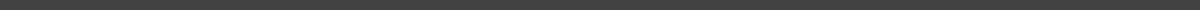 22 SEPTEMBER 2023 / 9:00-10:30 AM / CUSD Boardroom ATTENDEESSuperintendent Dr. Corrine FolmerDeputy Superintendent Norm AndersonAssociate Superintendent of School Leadership Dr. Marc HammackAdministrator of Special Education Theresa PaffordAssistant Superintendent of Instructional Services Monica Castillo Coordinator of Community Relations Dr. Saul Salinas Members:Jennifer Adame-Walker, Hope Anderson, Joann Barry, Justin Bell, Debra Bohannon, Mashona Buma, Kiran Chaudhary, Brittany Cook, Kishauna Ellard, JoAnna Flynn, Anita Giannobile, Chris Hall, Monica Hennecke, Angela Hernandez, Catrina Jones, Dinh T. Kozuki, Erika Loach, Julie Lutton, Rachel Makel, Carlos Martinez, Monique McCoy, Ernie Muro, Brisa Ocampo, Heather Piccolo, Ashley Platz, Yasmin Qwfan, Cindi Segura, Nori Simpson, April Vang, Vicki Wright-Montgomery, Carlee XayoudomAGENDAWelcome, Introductions, and Meeting NormsMeeting opened at 9:05 a.m. with an introduction by Superintendent Dr. Corrine Folmer.Overview of meeting norms. Vicki Wright-Montgomery commented that each meeting should include successes of different school sites and a reminder of the purpose behind IDAC.The attendees introduced themselves individually. Dr. Folmer stated the importance of IDAC in maximizing student achievement and promised to be mindful of attendees' cultural holidays when creating our meeting schedule. Special Education’s Unique Culture, Needs and SupportPresentation given by Julie Lutton, Chair of Community Advisory Committee (CAC).Interactive Disability Awareness Day was proposed by the CAC board. Attendees received a handout about Disability Awareness Day. The goal is district-wide consistency to improve inclusivity for parents and families with special needs. Norm Anderson stated that the Special Education program grows exponentially every year. Mentioned continuum programs in place and the possibility for growth due to our district being a destination district. Agrees that there should be consistency throughout the district.Hope Anderson requests that the Student IDAC and sites’ Principal IDAC committee include Special Education representatives or Special Education aide representatives. How to get involved: Next CAC meeting November 15, 2023 | 12:00-1:00 p.m. | CUSD Professional Development BuildingQuestions/comments email: CACChairperson@gmail.comFollow CUSD Community Advisory Committee on Facebook2023-24 Site IDAC Visitations - Dr. Saul SalinasPurpose of IDAC site visits is accountability. Video presentation of 2022/23 site visits to Jefferson, Miramonte, Woods, Maple Creek, Cedarwood, Clovis North/Granite Ridge, Young, and Garfield. This year there is a goal of 5 in the fall and 5 in the spring. Requested attendees to sign up for a site visit at a school outside of your home school. Site IDAC sign-up link: https://www.signupgenius.com/go/20F0A4FAAAA2BA6FB6-44614196-cusdMonica Hennecke presented her events held at Young Elementary. Yasmin Qwfan wanted to know how the sites determine which culture to spotlight during cultural event nights. Norm Anderson requested proactive approaches from parents. Acknowledge that there are things in our community and in other cultures that we are just not aware of. One person speaking up and being proactive can make positive changes throughout the district. Purpose of IDAC. If you are in need of assistance setting up a cultural awareness event with your principal, please email Saul Salinas and he will help. saulsalinas@cusd.com You can also visit the District IDAC page: https://www.cusd.com/IDAC.aspx. Goals for This Meeting- IDAC Member Small Group DiscussionsAttendees were asked to write their feedback on large post-it notes on the wall regarding valuable topics to be included on future Parent and Community IDAC meeting agendas and/or what we are doing good or need to work on: Where can we help and who do we speak with to let them know we want to help at school sites?Social media specifically for IDAC.Kids need to see staff who represent them (need more diverse teachers and administrators).Educating the administration, staff and parents on diverse cultures on campus. Parents are the kids’ primary educators on this.Facilitating open dialogue during meetings, accepting recommendations and constructive criticism, and allowing everyone to be heard is what makes IDAC effective.Provide data and more information (i.e., specific numbers) representing the racial issues, as well as an outline of what happens as a result.More cohesive events/activities across the district.Create a central database (Google folder) that includes resources and ideas that are happening at other schools to get ideas.Create and distribute an IDAC presentation or flyer at the beginning of the year to inform parents of what IDAC is and does.What is IDAC?What are the expectations/roles of people attending?What is the procedure/protocol?Educate, educate, educate!Where to present issues and how to resolve them? How do we educate administration and parents about issues?Bring awareness to cultural and religious holidays.On the Clovis Unified website, have a space to acknowledge cultural events, i.e., Black History Month.How to reach out and get families involved.How to start IDAC/multicultural events on campus.Meeting was adjourned at 10:32 a.m.Meeting notes respectfully submitted by Carlee XayoudomNEXT MEETING:Friday, February 16, 2024 | 9:00-10:30 AM | CUSD Boardroom, 1680 David E. Cook Way, CLOVIS